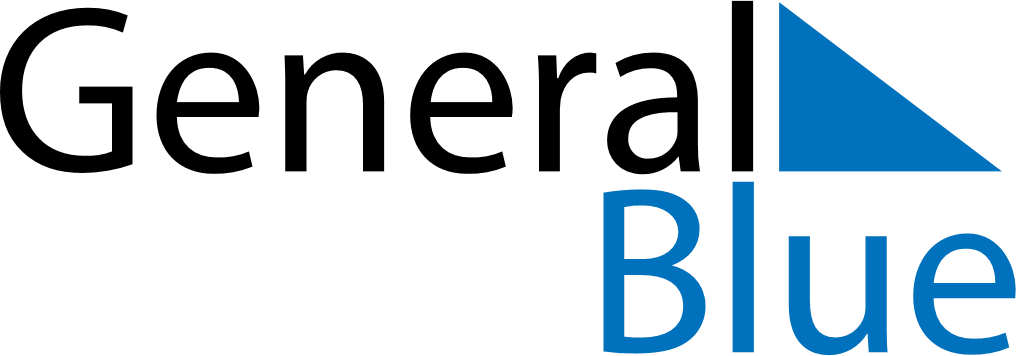 May 2024May 2024May 2024May 2024May 2024May 2024Marousi, GreeceMarousi, GreeceMarousi, GreeceMarousi, GreeceMarousi, GreeceMarousi, GreeceSunday Monday Tuesday Wednesday Thursday Friday Saturday 1 2 3 4 Sunrise: 6:28 AM Sunset: 8:15 PM Daylight: 13 hours and 46 minutes. Sunrise: 6:27 AM Sunset: 8:16 PM Daylight: 13 hours and 49 minutes. Sunrise: 6:26 AM Sunset: 8:17 PM Daylight: 13 hours and 51 minutes. Sunrise: 6:25 AM Sunset: 8:18 PM Daylight: 13 hours and 53 minutes. 5 6 7 8 9 10 11 Sunrise: 6:23 AM Sunset: 8:19 PM Daylight: 13 hours and 55 minutes. Sunrise: 6:22 AM Sunset: 8:20 PM Daylight: 13 hours and 57 minutes. Sunrise: 6:21 AM Sunset: 8:20 PM Daylight: 13 hours and 59 minutes. Sunrise: 6:20 AM Sunset: 8:21 PM Daylight: 14 hours and 1 minute. Sunrise: 6:19 AM Sunset: 8:22 PM Daylight: 14 hours and 2 minutes. Sunrise: 6:18 AM Sunset: 8:23 PM Daylight: 14 hours and 4 minutes. Sunrise: 6:17 AM Sunset: 8:24 PM Daylight: 14 hours and 6 minutes. 12 13 14 15 16 17 18 Sunrise: 6:16 AM Sunset: 8:25 PM Daylight: 14 hours and 8 minutes. Sunrise: 6:15 AM Sunset: 8:26 PM Daylight: 14 hours and 10 minutes. Sunrise: 6:15 AM Sunset: 8:27 PM Daylight: 14 hours and 12 minutes. Sunrise: 6:14 AM Sunset: 8:28 PM Daylight: 14 hours and 13 minutes. Sunrise: 6:13 AM Sunset: 8:28 PM Daylight: 14 hours and 15 minutes. Sunrise: 6:12 AM Sunset: 8:29 PM Daylight: 14 hours and 17 minutes. Sunrise: 6:11 AM Sunset: 8:30 PM Daylight: 14 hours and 18 minutes. 19 20 21 22 23 24 25 Sunrise: 6:11 AM Sunset: 8:31 PM Daylight: 14 hours and 20 minutes. Sunrise: 6:10 AM Sunset: 8:32 PM Daylight: 14 hours and 22 minutes. Sunrise: 6:09 AM Sunset: 8:33 PM Daylight: 14 hours and 23 minutes. Sunrise: 6:08 AM Sunset: 8:34 PM Daylight: 14 hours and 25 minutes. Sunrise: 6:08 AM Sunset: 8:34 PM Daylight: 14 hours and 26 minutes. Sunrise: 6:07 AM Sunset: 8:35 PM Daylight: 14 hours and 28 minutes. Sunrise: 6:07 AM Sunset: 8:36 PM Daylight: 14 hours and 29 minutes. 26 27 28 29 30 31 Sunrise: 6:06 AM Sunset: 8:37 PM Daylight: 14 hours and 30 minutes. Sunrise: 6:05 AM Sunset: 8:38 PM Daylight: 14 hours and 32 minutes. Sunrise: 6:05 AM Sunset: 8:38 PM Daylight: 14 hours and 33 minutes. Sunrise: 6:04 AM Sunset: 8:39 PM Daylight: 14 hours and 34 minutes. Sunrise: 6:04 AM Sunset: 8:40 PM Daylight: 14 hours and 35 minutes. Sunrise: 6:04 AM Sunset: 8:40 PM Daylight: 14 hours and 36 minutes. 